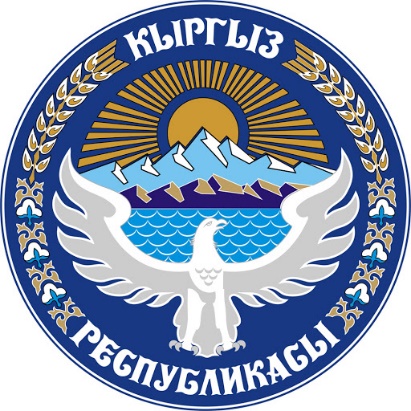 Кыргыз Республикасынын билим берүү жана илим министрлиги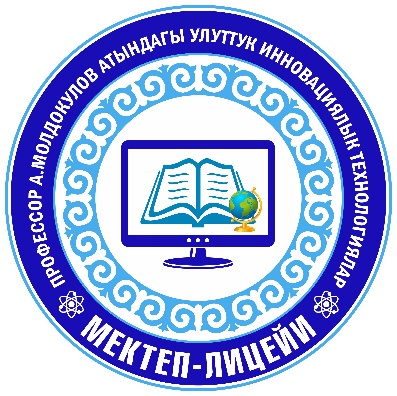 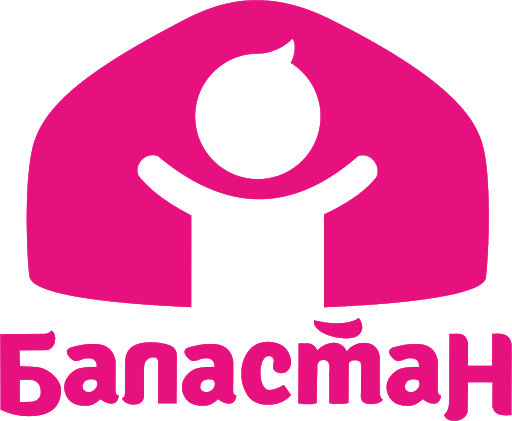 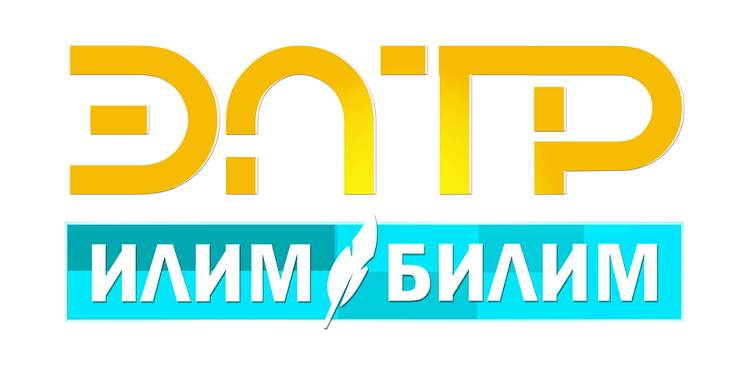 Урматтуу УИТМЛдин кесиптештер, ата-энелер жана окуучулар теле-сабактар жана кошумча окутууга карата ресурстарды төмөнкү шилтемелерден таба аласыздар!Урматтуу УИТМЛдин кесиптештер, ата-энелер жана окуучулар теле-сабактар жана кошумча окутууга карата ресурстарды төмөнкү шилтемелерден таба аласыздар!Урматтуу УИТМЛдин кесиптештер, ата-энелер жана окуучулар теле-сабактар жана кошумча окутууга карата ресурстарды төмөнкү шилтемелерден таба аласыздар!https://edu.gov.kg/kg/  //   https://oku.edu.gov.kg/ky/   //  http://kitep.edu.gov.kg/  //  http://lib.kg/  //  http://kitep.edu.gov.kg/   //  http://bb.edu.gov.kg/  //  http://mektep.ml.kg/index2.php  //  http://testing.kg.kitep.edu.gov.kg/  //  www.ncg.kg/  //  https://edu-nlsit.jet.kg/ //  https://www.ibilim.kg/  // http://www.testing.kg/  // https://www.instagram.com/p/B-hfLIYDVXn/?igshid=1tjc310gfjgfu  //  https://mediasabak.org/ru/library  // https://new.bizdin.kg/   //  http://www.okuma.kg/  // https://www.yaklass.ru/  // http://www.literatura.kg/main/  //    http://intobr.kg/   //  http://rdfmap.kg/   https://edu.gov.kg/kg/  //   https://oku.edu.gov.kg/ky/   //  http://kitep.edu.gov.kg/  //  http://lib.kg/  //  http://kitep.edu.gov.kg/   //  http://bb.edu.gov.kg/  //  http://mektep.ml.kg/index2.php  //  http://testing.kg.kitep.edu.gov.kg/  //  www.ncg.kg/  //  https://edu-nlsit.jet.kg/ //  https://www.ibilim.kg/  // http://www.testing.kg/  // https://www.instagram.com/p/B-hfLIYDVXn/?igshid=1tjc310gfjgfu  //  https://mediasabak.org/ru/library  // https://new.bizdin.kg/   //  http://www.okuma.kg/  // https://www.yaklass.ru/  // http://www.literatura.kg/main/  //    http://intobr.kg/   //  http://rdfmap.kg/   https://edu.gov.kg/kg/  //   https://oku.edu.gov.kg/ky/   //  http://kitep.edu.gov.kg/  //  http://lib.kg/  //  http://kitep.edu.gov.kg/   //  http://bb.edu.gov.kg/  //  http://mektep.ml.kg/index2.php  //  http://testing.kg.kitep.edu.gov.kg/  //  www.ncg.kg/  //  https://edu-nlsit.jet.kg/ //  https://www.ibilim.kg/  // http://www.testing.kg/  // https://www.instagram.com/p/B-hfLIYDVXn/?igshid=1tjc310gfjgfu  //  https://mediasabak.org/ru/library  // https://new.bizdin.kg/   //  http://www.okuma.kg/  // https://www.yaklass.ru/  // http://www.literatura.kg/main/  //    http://intobr.kg/   //  http://rdfmap.kg/   Профессор А. Молдокулов атындагы УИТМЛдин КАЙТАРЫМ БАЙЛАНЫШ САБАКТАРЫНЫН РЕГЛАМЕНТИПрофессор А. Молдокулов атындагы УИТМЛдин КАЙТАРЫМ БАЙЛАНЫШ САБАКТАРЫНЫН РЕГЛАМЕНТИПрофессор А. Молдокулов атындагы УИТМЛдин КАЙТАРЫМ БАЙЛАНЫШ САБАКТАРЫНЫН РЕГЛАМЕНТИ1-4-класстар5-7-класстар8-11-класстар14:00 – 15:0015:00 – 16:0016:00 – 17:0017:00 – 18:009:00  -  9:409:45  -  10:2510:30  -  11:10   14:00  -  14: 4014:45  -  15:2515:30  - 16:1016:20  - 17:00